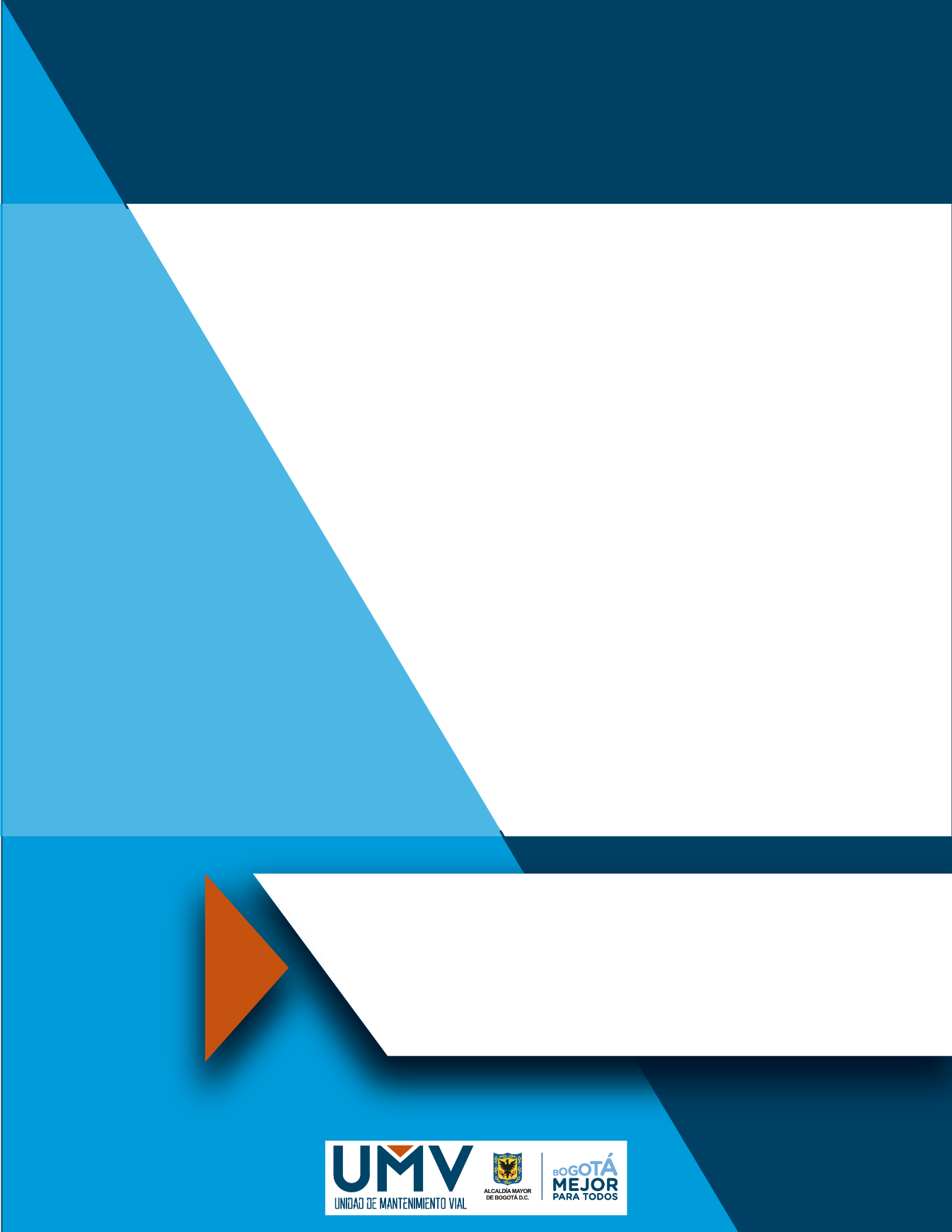 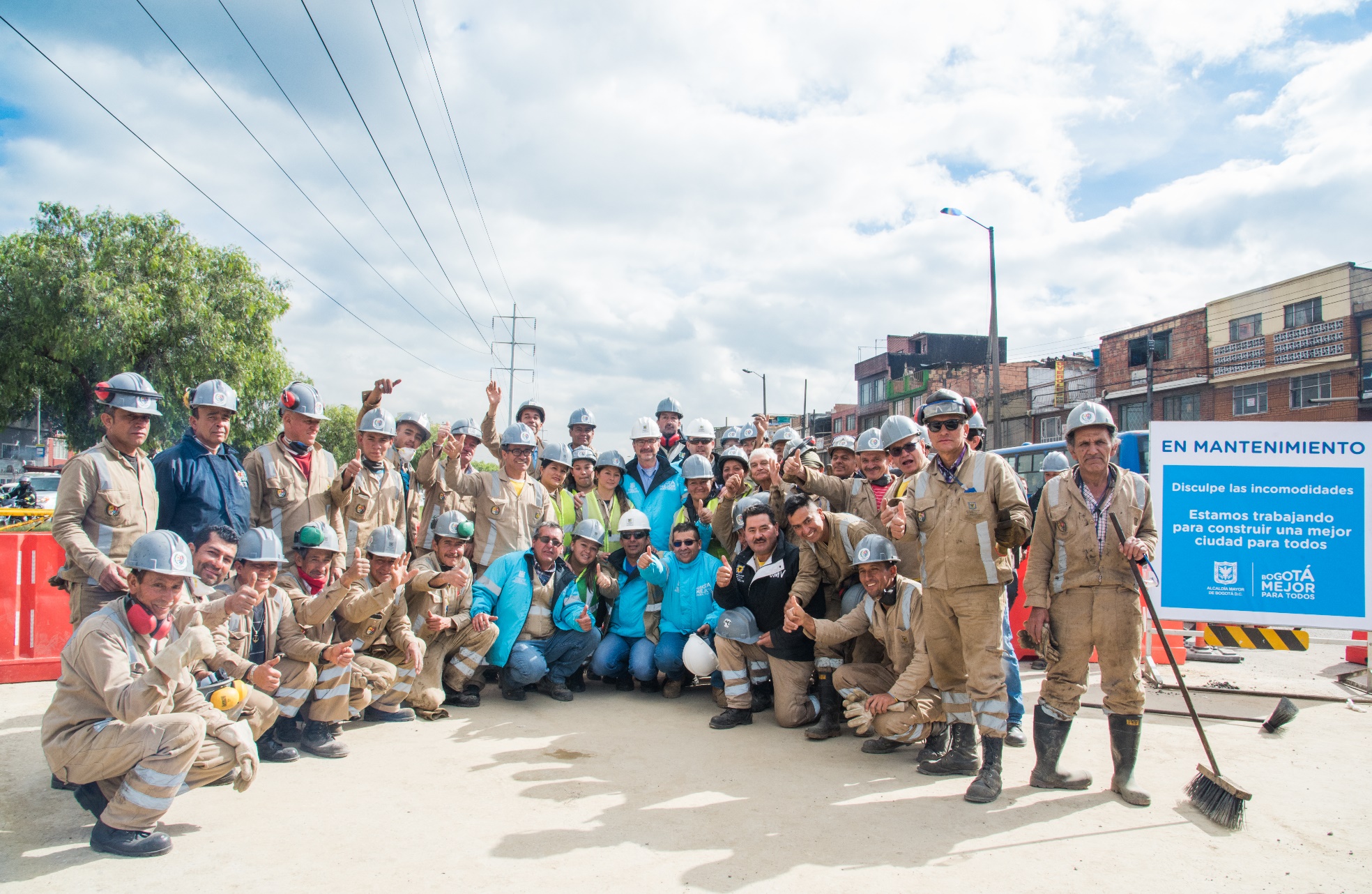 Contenido1.	INTRODUCCIÓN.	32.	OBJETIVOS	42.1 Objetivo General:	42.2 Objetivos Específicos:	43.	ESTRATEGIA	53.1 Componente de Información:	53.2 Componente Diálogo:	53.3 Componente Incentivos:	54.	PLAN DE TRABAJO	75.	GLOSARIO	10INTRODUCCIÓN.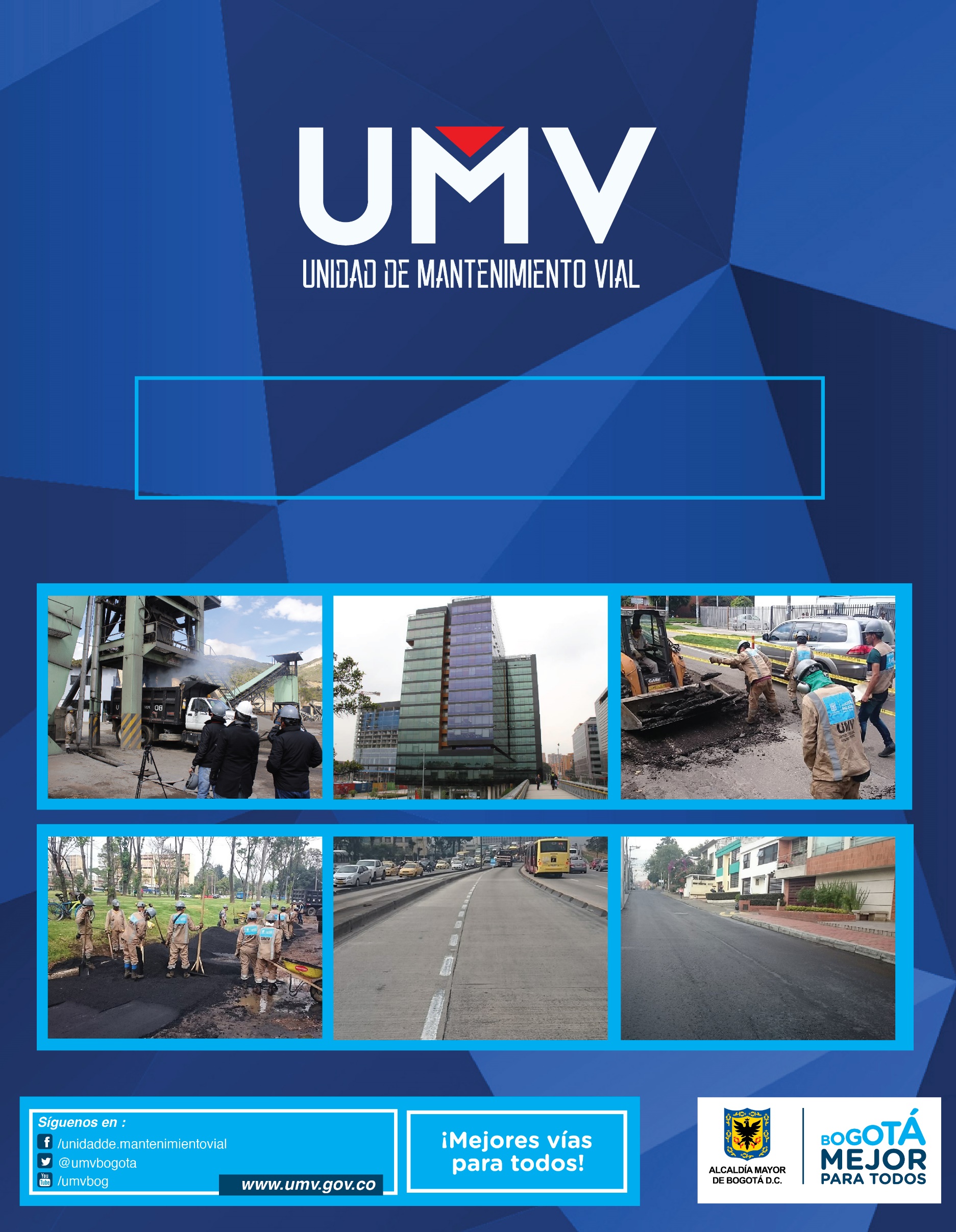 En el marco de la democracia participativa la Rendición de Cuentas es una expresión de control social que comprende acciones de petición de información y explicaciones, así como la evaluación de la gestión entre el Gobierno y sus partes interesadas. Este proceso tiene como finalidad la búsqueda de la transparencia de la gestión de la administración pública y a partir de allí lograr la adopción de los principios de Buen Gobierno, eficiencia, eficacia, transparencia y rendición de cuentas, en la cotidianidad del servidor público.Por ello la Unidad Administrativa Especial de Rehabilitación y Mantenimiento Vial-UAERMV, busca a través de la definición de esta estrategia garantizar los mecanismos adecuados de interlocución y diálogo con sus partes interesadas, enmarcado en un ámbito legal que comprende la Constitución Política de Colombia, Políticas de Desarrollo Administrativo, el CONPES 3654 de 2010, Manual Único de Rendición de Cuentas, la Estrategia de Gobierno en Línea, el Plan Anticorrupción y de Atención al Ciudadano, y el Sistema de Gestión Integrado, entre otras disposiciones.La UAERMV siempre ha reconocido la importancia de este proceso, por lo que para esta vigencia el proceso rendición de cuentas se va enfocar en tres componentes principales: Ilustración No 1 Componentes de la Rendición de Cuentas 2018Fuente: OAP-UAERMVDado lo anterior, el componente “información” hace relación a la disponibilidad, exposición y difusión de los datos, estadística, documentos, informes, entre otros; que puedan estar dirigidos a la ciudadanía y partes interesadas y que permitan ser reutilizados para poder realizar un transparente ejercicio de control social.“Dialogo” mientras tanto, hace referencia a la exposición de la información suministrada o la adicional que pueda complementar el ejercicio de tal manera que se puedan utilizar canales como: Página web con sección de ‘Rendición de Cuentas’ donde se pueden formular preguntas, y las cuentas oficiales en las redes sociales para permitir a los usuarios seleccionar temas de su interés y formular preguntas antes, durante y después de la audiencia pública.
Finalmente, Incentivos en el desarrollo de la rendición de cuentas se puede llevar a cabo a partir de la participación de los funcionarios y ciudadanos, para los primeros la Entidad ofrece capacitación acerca el proceso de rendición de cuentas, estímulos que se otorgan a los funcionarios o entidades que organizan la actividad, y a los ciudadanos que participan de ella. Por su parte, los ciudadanos tienen la posibilidad de participar como veedores, promoción y difusión en medios sobre el sentido de la Rendición de Cuentas y generación de espacios para propiciar el debate e intercambio de reflexiones.OBJETIVOS 2.1 Objetivo General:Realizar el ejercicio de Rendición de Cuentas de la entidad, a través de los diferentes espacios de encuentro, con el propósito de mantener informada a las partes interesadas, fomentando el diálogo e incentivando el ejercicio de participación ciudadana y de control social.2.2 Objetivos Específicos: Identificar las actividades y responsables en materia de rendición de cuentas. Identificar los diferentes espacios y mecanismos institucionales para la realización de rendición de cuentas.Visibilizar la gestión de la Unidad Administrativa Especial de Rehabilitación y Mantenimiento Vial.Generar espacios virtuales y presenciales de discusión con los actores interesados en la definición, implementación, seguimiento y evaluación de las políticas, programas y reglamentaciones de la UAERMV.Crear espacios de dialogo de doble vía que permita la retroalimentación del lado de las partes interesadas hacia la entidad, con el objetivo de mejorar la gestión institucional.Aplicar cada uno de los instrumentos, metodologías de Rendición de Cuentas que promueven los principios de transparencia, buena fe, control social y participación ciudadana.ESTRATEGIALa UAERMV define su estrategia de rendición de cuentas enmarcado en los componentes que definen unas actividades a fin de socializar su gestión de la manera más amplia y completa. Estas actividades son:3.1 Componente de Información:Para este componente la entidad se encargará inicialmente de socializar por los canales de comunicación pertinentes el Informe de Gestión vigencia 2017, donde se encuentra el resultado y el cumplimiento de sus metas misionales y las asociadas con el Plan de Desarrollo Distrital insumo base para la realización de la Audiencia Pública de la rendición de cuentas. Informe de gestión, Plan de acción, resultados plan estratégico, Plan anticorrupción y de atención al ciudadano e Informes de Control Interno.Los datos y los contenidos deben cumplir el principio de calidad de la información para llegar a todos los grupos poblacionales y de interésAsimismo, se dará conocer un informe preliminar que se sugiere realizar de acuerdo a la metodología de Rendición de Cuentas dada por la Veeduría Distrital, donde se requiere explicar a fondo temas puntuales necesarios a conocer por la Ciudadanía y partes Interesadas. La socialización de estos documentos se realizará a través de: Página WEB Redes SocialesComunicaciones Internas (correo electrónico, pantallas o carteleras digitales).3.2 Componente Diálogo:La UAERMV previo a la Audiencia Pública realizará espacios de dialogo ciudadano que permitan recolectarse inquietudes y temas de interés de la ciudadanía y partes interesadas, para que los mismos puedan ser resueltos en la Audiencia Pública. Es importante mencionar, que la Veeduría Distrital a través del Manual Único de Rendición de Cuentas especifica la importancia de implementar esta metodología que incluye espacios de dialogo ciudadanos previos a la Audiencia pública, así mismo, estipula que el Sector realice al menos un ejercicio con la ciudadanía.Para la realización de estos espacios se solicitará la participación del Instituto Distrital de la Participación y Acción Comunal (IDPAC), con el objetivo de que ellos nos ayuden hacer del ejercicio más eficiente, eficaz y transparente. 3.3 Componente Incentivos:Se refiere a aquellas acciones de las entidades públicas que refuerzan el comportamiento deServidores Públicos y ciudadanos hacia el proceso de rendición de cuentas. Para la vigencia 2018 la UAERMV realizará convocatoria, capacitación y promoción al interior de la Entidad sobre el sentido de pertenencia con el proceso de rendición de cuentas, a través de:Divulgación y promoción de la Rendición de CuentasSocialización internaPara la ciudadanía y partes interesadas, se proporcionará como incentivos todo aquel material de interés que brinde información sobre la Rendición de Cuentas y que sea objetivo en el proceso. PLAN DE TRABAJO La estrategia de Rendición de Cuentas para el año 2018, se implementa de acuerdo a las actividades programadas por las dependencias de la UAERMV en el Plan Anticorrupción y de Atención al Ciudadano, el Plan de Acción, el Plan Estratégico Institucional, Plan de Participación Ciudadana y Matriz de Responsabilidad Social. Para cada actividad se definirá un plan de trabajo, cronograma y responsable de su implementación.Tabla No 1 Plan de Acción Estrategia Rendición de CuentasFuente: OAP-UAERMVGLOSARIOAudiencia Pública: Es un espacio propiciado por las entidades u organismos de la Administración Pública para la participación ciudadana y la redición de cuentas; donde personas naturales o jurídicas y las organizaciones sociales se reúnen en un acto público para intercambiar información, explicaciones, evaluaciones y propuestas sobre aspectos relacionados con la formulación, ejecución y evaluación de políticas y programas a cargo de la entidad, así como el manejo de los recursos asignados para cumplir con dichos programas.Información Pública: Es todo registro, archivo o dato que recopile, mantenga, procese o se encuentre en poder de las entidades públicas. Participación Ciudadana: Es el conjunto de acciones o iniciativas que pretenden impulsar el desarrollo local y la democracia participativa a través de la integración de la comunidad al ejercicio de la política. Está basada en varios mecanismos para que la población tenga acceso a las decisiones del gobierno de manera independiente, sin necesidad de formar parte de la administración pública o de un partido político. Reserva de la Información: Información sometida a clasificación o reserva de acuerdo a las excepciones al derecho de la información, contempladas en los artículos 18 y 19 de la Ley 1712 de 2014. 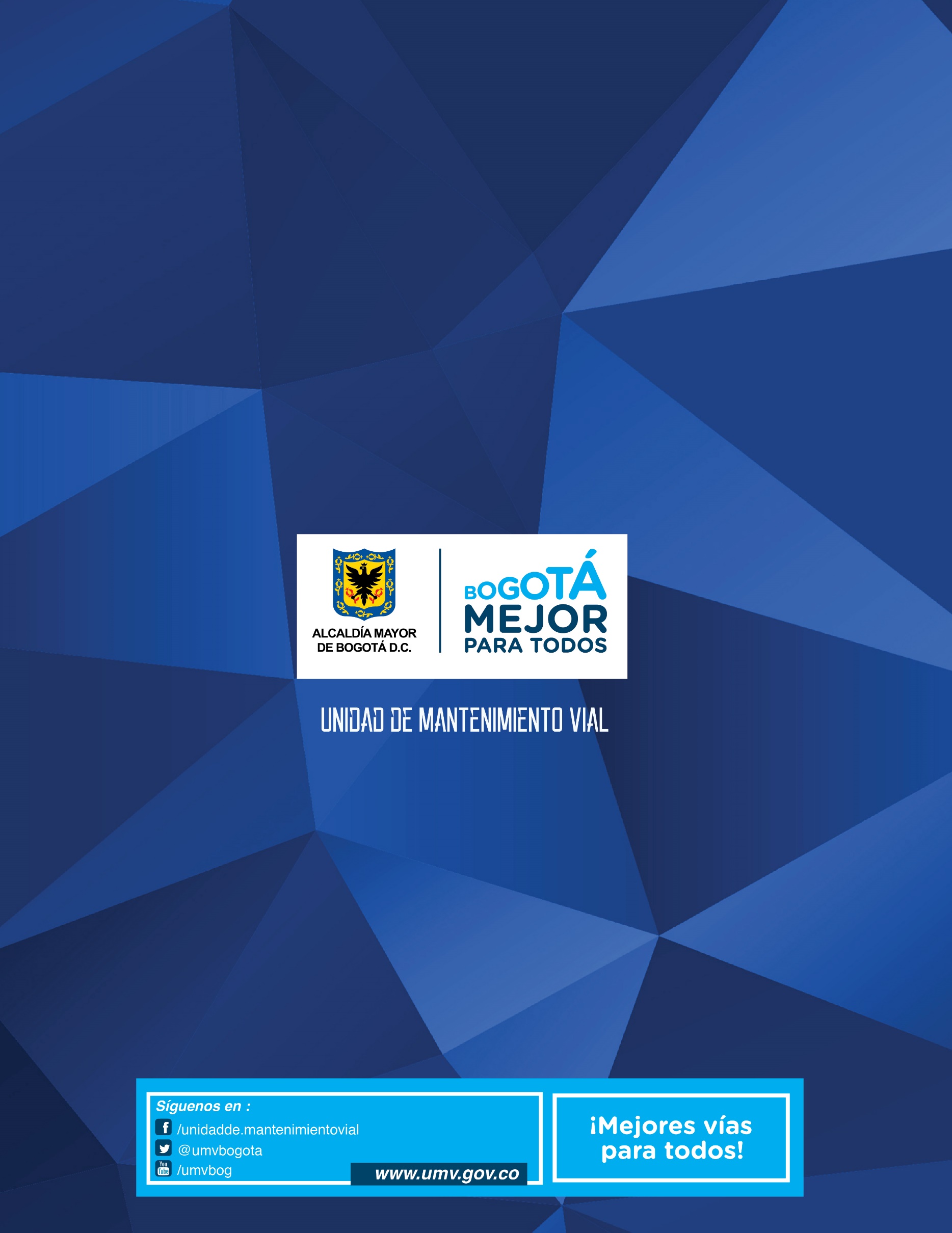 Plan de Acción: Rendición de CuentasPlan de Acción: Rendición de CuentasPlan de Acción: Rendición de CuentasPlan de Acción: Rendición de CuentasPlan de Acción: Rendición de CuentasPlan de Acción: Rendición de CuentasSubcomponente/procesosActividadesActividadesMeta o productoResponsableFecha programadaInformación de calidad y en lenguaje comprensible1.1Planeación: Definir el objetivos de la Rendición de Cuentas - Rendición de Cuentas, grupo responsable de la organización y participación de la Rendición de Cuentas, recursos y cronograma de Rendición de CuentasElaborar un (1) documento con objetivos, responsables, recursos y cronograma de Rendición de Cuentas.Jefe Oficina Asesora de PlaneaciónFebrero de 2018Información de calidad y en lenguaje comprensible1.3Encuesta de selección de temas de rendición de cuentasEncuesta aplicada y publicados los resultadosJefe Oficina Asesora de Planeación, Secretaria General, Gerente Ambiental, Social y de Atención al Usuario.Febrero de 2018Información de calidad y en lenguaje comprensible1.4Dialogo Ciudadano para escuchar problemáticas y posibles soluciones de la ciudadanía y partes interesadasUn (1) Dialogo Ciudadano realizado Gerente Ambiental, Social y de Atención al Usuario.Abril de 2018Información de calidad y en lenguaje comprensible1.5Analizar la información de PQRSFD del año 2017 y determinar cuáles fueron las solicitudes más recurrentes para orientar la Rendición de Cuentas.Un (1) documento de análisis de PQRSFD.Secretaria General, Gerente Ambiental, Social y de Atención al Usuario.Abril de 2018Diálogo de doble vía con la ciudadanía y sus organizaciones2.1.Diseñar estrategia de Diálogo: Divulgación, socialización y comunicación:
-Logística de la Rendición de Cuentas.
-Lugar.
-Actores para el diálogo
-Convocatoria
-Medios de divulgación, comunicación (chats, correos, página web) de la Rendición de Cuentas y de los resultados.
-LocalidadesUn (1) documento de Estrategia.Jefe Oficina Asesora de Planeación (Proceso de Comunicaciones)Abril de 2018Diálogo de doble vía con la ciudadanía y sus organizaciones2.2Convocar la rendición de cuentas por diferentes medios (página web, redes sociales, volantes, cartas de invitación, entre otros) Un (1) Informe de Convocatoria de Rendición de CuentasGerente Ambiental, Social y de Atención al Usuario y Jefe Oficina Asesora de Planeación (Proceso de Comunicaciones)Mayo de 2018Diálogo de doble vía con la ciudadanía y sus organizaciones2.3Disponibilidad de información de rendición de cuentas en redes sociales como Facebook y twitter.Un (1) Informe de Publicación de información de Rendición de Cuentas en Redes SocialesJefe Oficina Asesora de Planeación (Proceso de Comunicaciones)Mayo de 2018Diálogo de doble vía con la ciudadanía y sus organizaciones2.4 Diseñar formatos de evaluación de Rendición de Cuentas. 100% formatos de evaluación Rendición de Cuentas.Jefe Oficina Asesora de Planeación Mayo de 2018Diálogo de doble vía con la ciudadanía y sus organizaciones2.5Convocar y preparar diálogo, Identificar, consolidar, priorizar la información de Rendición de cuentas: 
-Compromisos del Plan de Desarrollo (Metas)
-Ejecución presupuestal
-Impacto de la Gestión
-Contratación
-PQRSFD
-Información priorizada por la comunidadConstruir un (1) Documento de dialogo con las partes interesadas. Jefe Oficina Asesora de Planeación Mayo de 2018Diálogo de doble vía con la ciudadanía y sus organizaciones2.6Realización de Audiencia Pública de Rendición de Cuentas Un (1) registro fílmico de la AudienciaJefe Oficina Asesora de Planeación (Proceso de Comunicaciones)Mayo de 2018Incentivos para motivar la cultura de la ciudadanía3.1Participación de funcionarios en la Audiencia Pública o en capacitaciones sobre política anticorrupción, transparencia, como estrategia de incentivos a los funcionarios. Correo de convocatoria o de participación, listado de asistencia. Jefe Oficina Asesora de Planeación Mayo de 2018Incentivos para motivar la cultura de la ciudadanía3.2Implementación de un incentivo para promover la participación en las acciones de dialogo de la entidad. Un (1) incentivo implementadoJefe Oficina Asesora de Planeación (Proceso de Comunicaciones)Mayo de 2018Evaluación y retroalimentación a la gestión institucional4.1. Recopilar, sistematizar y evaluar de los resultados de Rendición de Cuentas (Realizar consolidación del evento de Rendición de Cuentas). Un (1) Informe de resultados de Rendición de Cuentas Jefe Oficina Asesora de Planeación Junio de 2018Evaluación y retroalimentación a la gestión institucional4.2Publicar el Informe de Rendición de Cuentas 2017. Un (1) Informe de Rendición de Cuentas 2017 publicado.Jefe Oficina Asesora de Planeación Junio de 2018Evaluación y retroalimentación a la gestión institucional4.2Evaluación de Audiencia Pública que incluya acciones de mejoramiento y correctivos con base en recomendaciones presentadas por los participantes.Un (1) informe de Evaluación a la Audiencia Publica Socializado. Oficina de Control InternoJulio de 2018Evaluación y retroalimentación a la gestión institucional4.3Evaluación de la estrategia de rendición de cuentas en el marco del plan anticorrupciónUn (1) Informe de evaluación publicadoOficina de Control InternoDiciembre de 2018Evaluación y retroalimentación a la gestión institucional4.4Evaluación del Plan Anticorrupción y de atención al ciudadano.Informes de evaluación Trimestral al plan anticorrupción.Oficina de Control InternoDiciembre de 2018